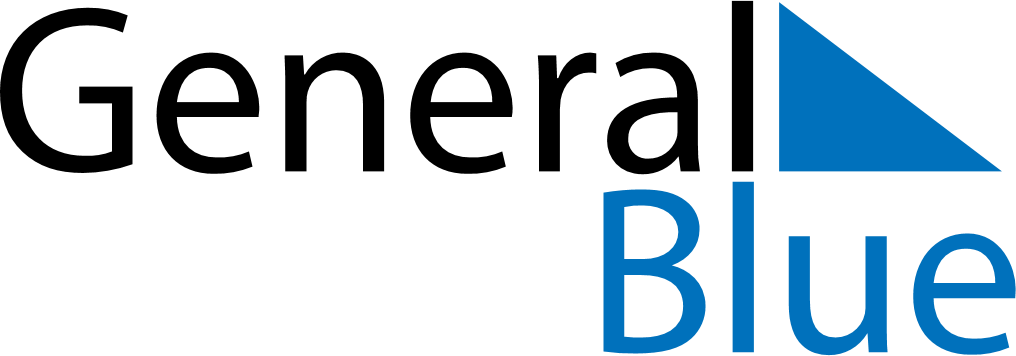 June 2024June 2024June 2024June 2024June 2024June 2024June 2024Baton Rouge, Louisiana, United StatesBaton Rouge, Louisiana, United StatesBaton Rouge, Louisiana, United StatesBaton Rouge, Louisiana, United StatesBaton Rouge, Louisiana, United StatesBaton Rouge, Louisiana, United StatesBaton Rouge, Louisiana, United StatesSundayMondayMondayTuesdayWednesdayThursdayFridaySaturday1Sunrise: 6:03 AMSunset: 8:02 PMDaylight: 13 hours and 59 minutes.23345678Sunrise: 6:02 AMSunset: 8:02 PMDaylight: 13 hours and 59 minutes.Sunrise: 6:02 AMSunset: 8:03 PMDaylight: 14 hours and 0 minutes.Sunrise: 6:02 AMSunset: 8:03 PMDaylight: 14 hours and 0 minutes.Sunrise: 6:02 AMSunset: 8:03 PMDaylight: 14 hours and 1 minute.Sunrise: 6:02 AMSunset: 8:04 PMDaylight: 14 hours and 1 minute.Sunrise: 6:02 AMSunset: 8:04 PMDaylight: 14 hours and 2 minutes.Sunrise: 6:02 AMSunset: 8:05 PMDaylight: 14 hours and 2 minutes.Sunrise: 6:02 AMSunset: 8:05 PMDaylight: 14 hours and 3 minutes.910101112131415Sunrise: 6:02 AMSunset: 8:06 PMDaylight: 14 hours and 3 minutes.Sunrise: 6:01 AMSunset: 8:06 PMDaylight: 14 hours and 4 minutes.Sunrise: 6:01 AMSunset: 8:06 PMDaylight: 14 hours and 4 minutes.Sunrise: 6:01 AMSunset: 8:06 PMDaylight: 14 hours and 4 minutes.Sunrise: 6:02 AMSunset: 8:07 PMDaylight: 14 hours and 5 minutes.Sunrise: 6:02 AMSunset: 8:07 PMDaylight: 14 hours and 5 minutes.Sunrise: 6:02 AMSunset: 8:07 PMDaylight: 14 hours and 5 minutes.Sunrise: 6:02 AMSunset: 8:08 PMDaylight: 14 hours and 6 minutes.1617171819202122Sunrise: 6:02 AMSunset: 8:08 PMDaylight: 14 hours and 6 minutes.Sunrise: 6:02 AMSunset: 8:08 PMDaylight: 14 hours and 6 minutes.Sunrise: 6:02 AMSunset: 8:08 PMDaylight: 14 hours and 6 minutes.Sunrise: 6:02 AMSunset: 8:09 PMDaylight: 14 hours and 6 minutes.Sunrise: 6:02 AMSunset: 8:09 PMDaylight: 14 hours and 6 minutes.Sunrise: 6:02 AMSunset: 8:09 PMDaylight: 14 hours and 6 minutes.Sunrise: 6:03 AMSunset: 8:09 PMDaylight: 14 hours and 6 minutes.Sunrise: 6:03 AMSunset: 8:10 PMDaylight: 14 hours and 6 minutes.2324242526272829Sunrise: 6:03 AMSunset: 8:10 PMDaylight: 14 hours and 6 minutes.Sunrise: 6:03 AMSunset: 8:10 PMDaylight: 14 hours and 6 minutes.Sunrise: 6:03 AMSunset: 8:10 PMDaylight: 14 hours and 6 minutes.Sunrise: 6:04 AMSunset: 8:10 PMDaylight: 14 hours and 6 minutes.Sunrise: 6:04 AMSunset: 8:10 PMDaylight: 14 hours and 6 minutes.Sunrise: 6:04 AMSunset: 8:10 PMDaylight: 14 hours and 6 minutes.Sunrise: 6:05 AMSunset: 8:10 PMDaylight: 14 hours and 5 minutes.Sunrise: 6:05 AMSunset: 8:11 PMDaylight: 14 hours and 5 minutes.30Sunrise: 6:05 AMSunset: 8:11 PMDaylight: 14 hours and 5 minutes.